Arbeitsblatt 2: Ein Land von Musikern1) Sie hören acht Musikstücke (A-H). Ordnen Sie die Musikstücke den Portraits mit den Lebensdaten zu!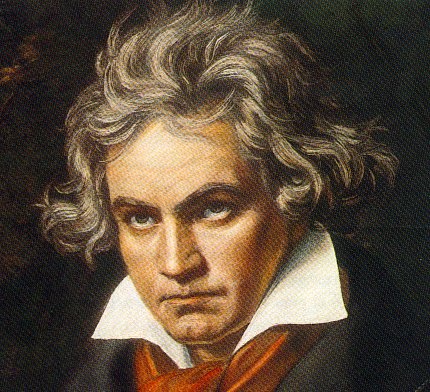 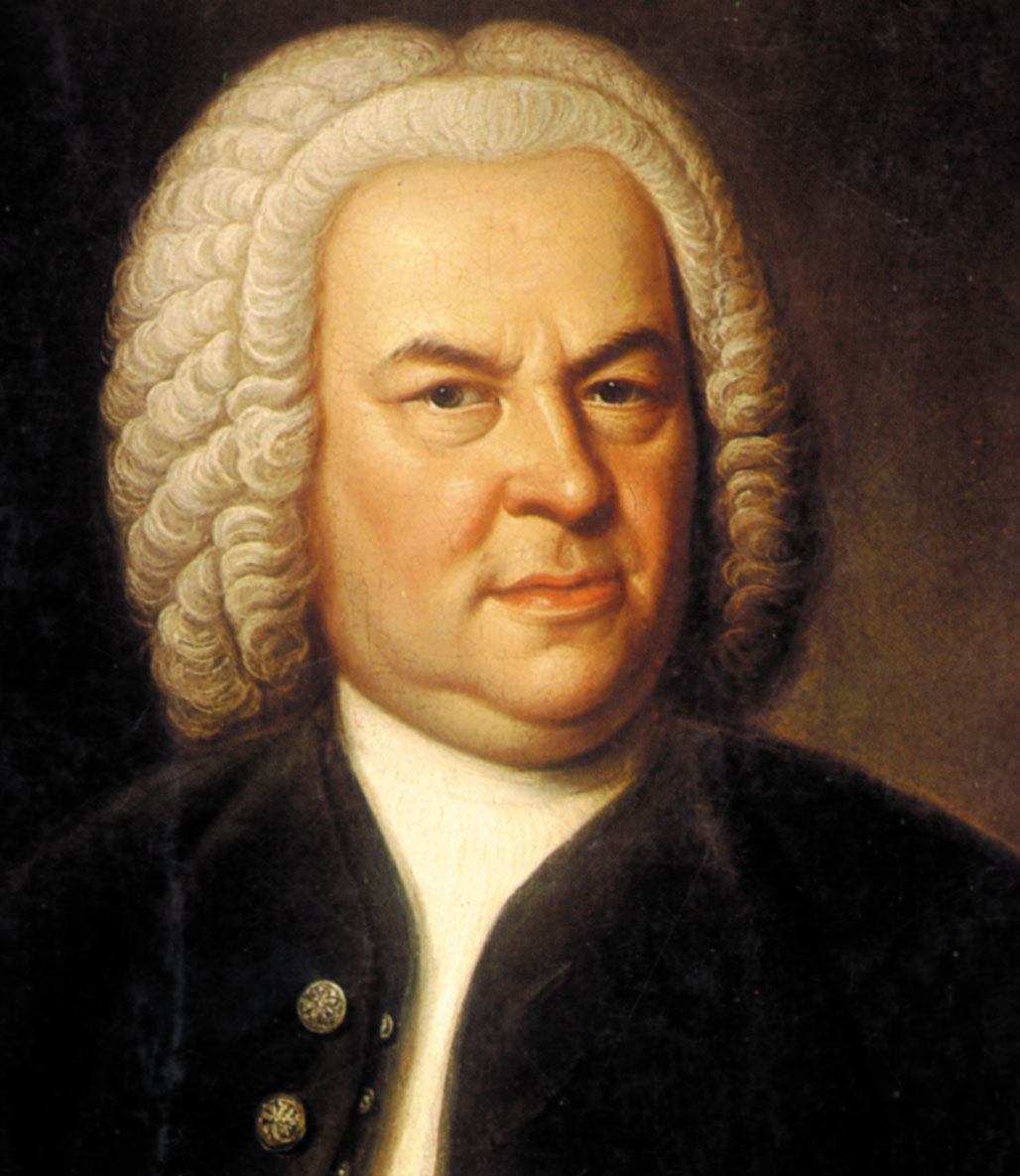 Musikstück AMusikstück BMusikstück CMusikstück DMusikstück EMusikstück FMusikstück GMusikstück H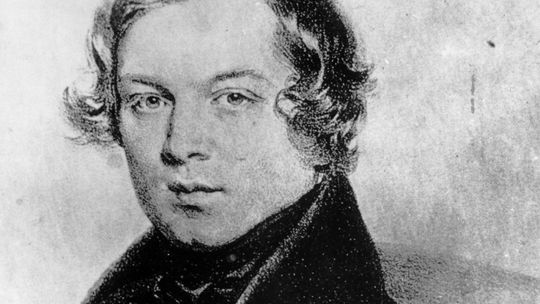 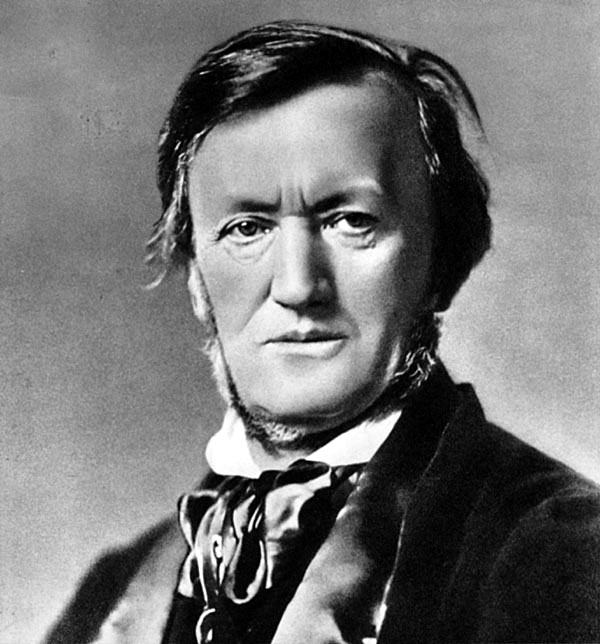 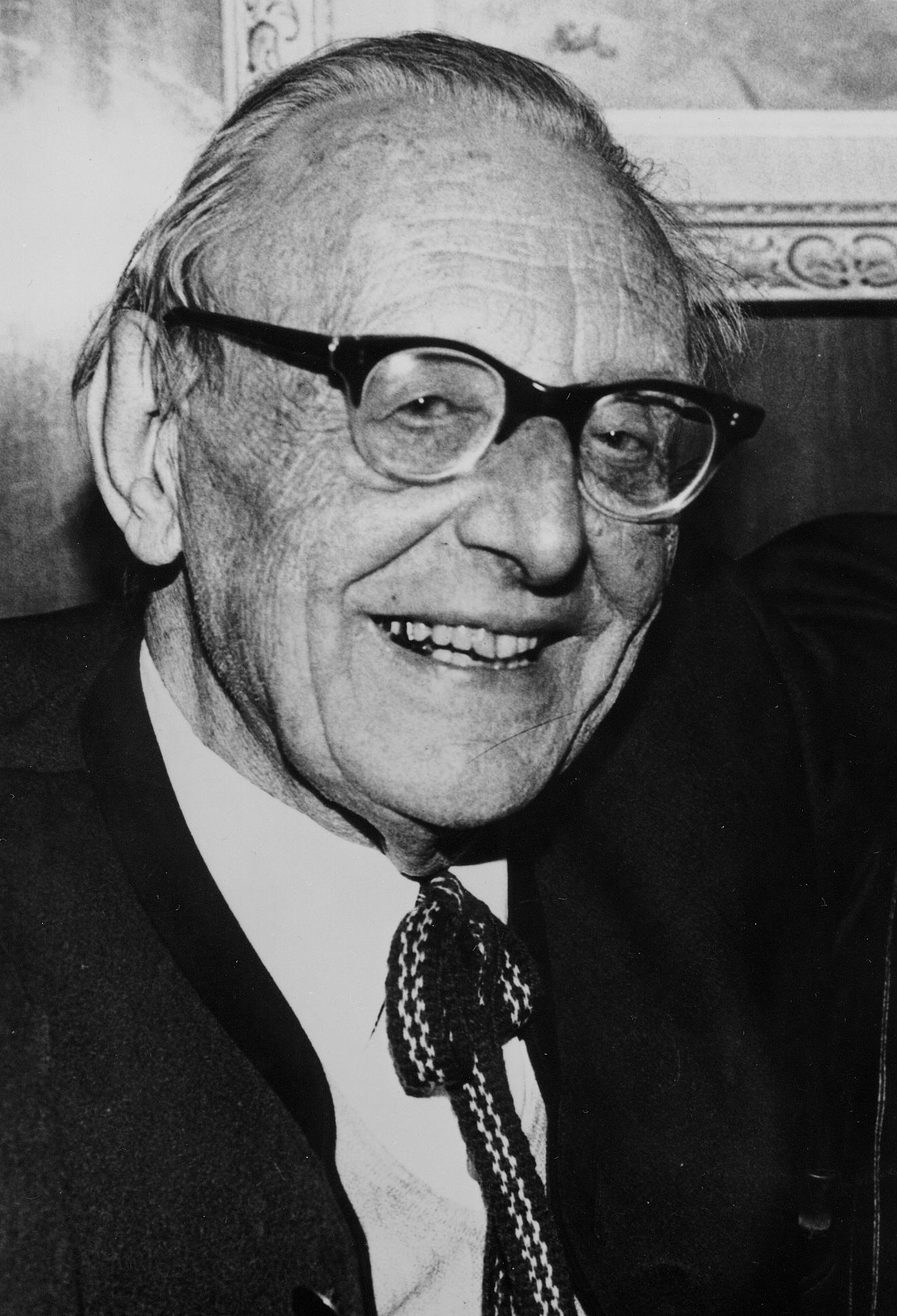 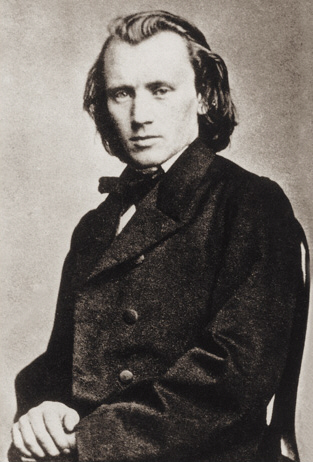 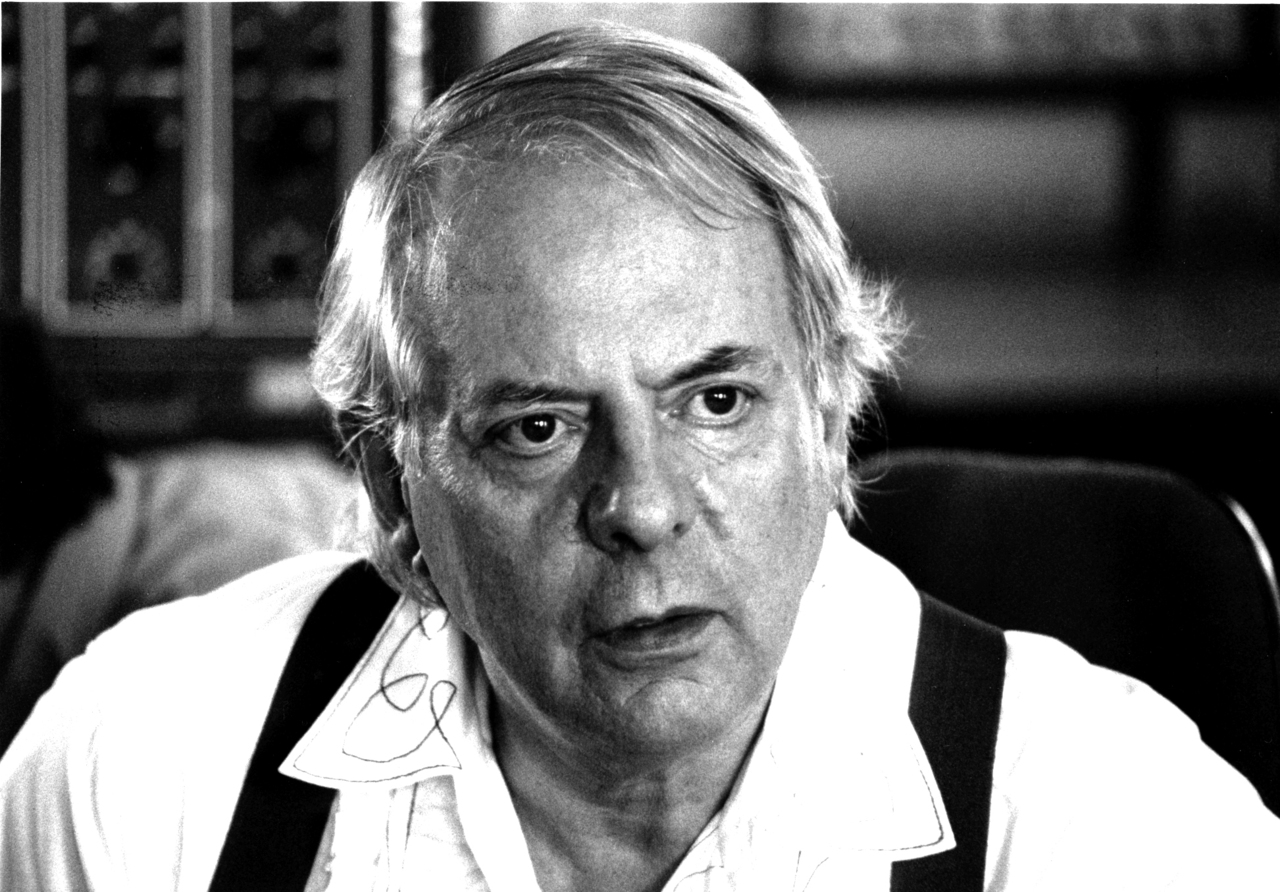 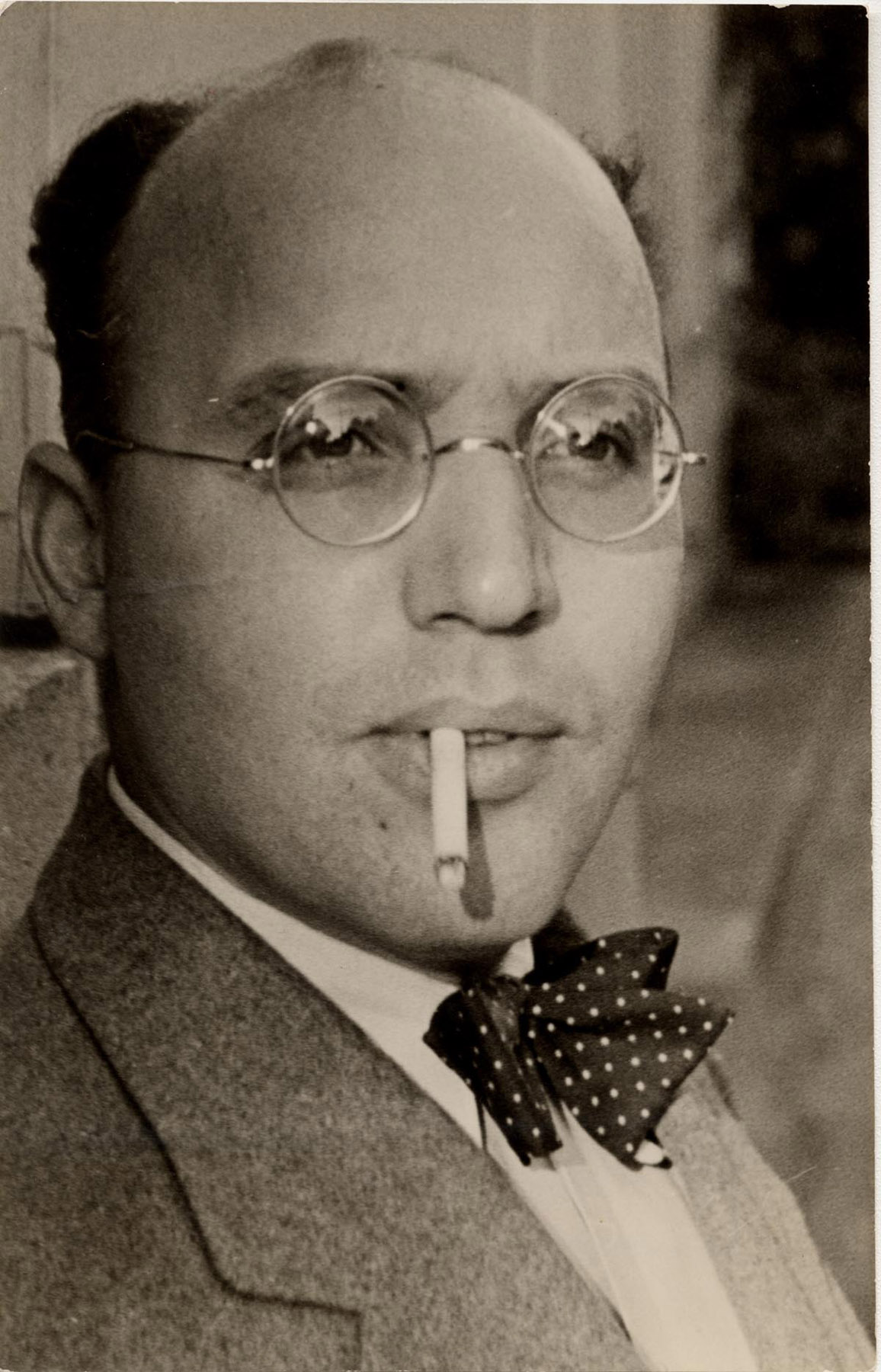 B) Welche Komponisten gehören zu welcher Musikepoche? Raten Sie!zum Barock:						zur Klassikzur Romantik:						zur modernen Musik:zur zeitgenössischen Musik: 				